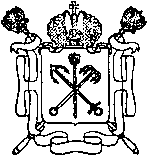 Санкт-Петербургскоегосударственное унитарное предприятиепассажирского автомобильного транспорта(СПб ГУП «Пассажиравтотранс»)ПРОТОКОЛ 08.09.2020					                                                                                № 7Совещание началось в 10.30 (Полюстровский пр., д.39)Совещание вел: председатель постоянно действующей Комиссии по противодействию коррупции на Предприятии  И.Г. ЧекулаевПрисутствовали:Главный инженер Автобусного парка № 6                                                                  К.П. СубботинПомощник директора по правовым вопросам Автобусного парка № 6                                                                                                     Н.Д. БабичеваНачальник отдела по вопросам государственной службы и кадров Комитета по транспорту                                                                                     Д.А. МихеевПовестка дня:Рассмотрение обращений  в Комитет по транспорту от 20.08.2020                                        №ОБ-3079-4359/20-0-0 (вх. СПб ГУП «Пассажиравтотранс» от 24.08.2020 №01-08/17293-20-0-0) и в Администрацию Красногвардейского района г. Санкт-Петербурга от 24.07.2020              №ОБ-2629-1/20-0-1 (вх. СПб ГУП «Пассажиравтотранс» от 31.08.2020 № 01-08/17293-20-1-0)             по вопросу возможного коррупционного поведения должностного лица Автобусного парка     № 6. Выступил: Председатель постоянно действующей Комиссии по противодействию коррупции         на Предприятии И.Г. Чекулаев довел до присутствующих содержание обращений. Выступил: Помощник по правовым вопросам Автобусного парка № 6 Н.Д. Бабичева В части коррупционной составляющей.Комиссией по противодействию коррупции на Предприятии исследованы обстоятельства сложившейся ситуации, а также документы, представленные работниками Автобусного парка № 6.Решили:- По результатам рассмотрения предоставленных материалов, Комиссия не нашла подтверждения факта коррупционного поведения.- Направить в Комитет по транспорту информацию по результатам обращения                   от 20.08.2020 № ОБ-3079-4359/20-0-0.Срок: 17.09.2020Ответственный: Михайлов Д.В.- Направить в Администрацию Красногвардейского района г. Санкт-Петербурга информацию по результатам обращения от 31.08.2020 
вх. СПб ГУП «Пассажиравтотранс» № 01-08/17293-20-1-0.Срок: 11.09.2020Ответственный: Михайлов Д.В.Рассмотрение обращения по Автобусному парку № 5 по вопросу возможного коррупционного поведения должностных лиц (работники Автобусного парка № 5)                          от 01.09.2020 № ОБ-2776-4512/20-0-0 (вх. СПб ГУП «Пассажиравтотранс» от 02.09.2020             № 01-08/18094-20-1-0).Выступил: Председатель постоянно действующей Комиссии по противодействию коррупции         на Предприятии И.Г. Чекулаев довел до присутствующих информацию о том, что данное обращение поступило обезличенным, в связи с чем, членам Комиссии установить и опросить заявителя по фактам, изложенным в обращениях, не представляется возможным.Руководствуясь требованиям ч.3 статьи 7, ч.4 статьи 10 и ч.1 статьи 11 Федерального Закона от 02.05.2006 № 59-ФЗ «О порядке рассмотрения обращений граждан Российской Федерации» об обязательном наличии сведений о фамилии, имени и отчестве (при наличии) обращение признать анонимным.В части коррупционной составляющей.В Парке уделяется особое внимание предупреждению проявлений коррупции, искоренению причин    и условий, порождающих коррупцию. Каждое обращение работника рассматривается, проверяется и принимается объективное решение. Выступил: Начальник управления по работе с персоналом Д.В. Михайлов довел                                        до присутствующих информацию о том, что в рамках ранее направленных аналогичных обращений, 25.08.2020 руководством СПб ГУП «Пассажиравтотранс» проведена рабочая встреча с коллективом Автобусного парка  № 5, в результате которой были заслушаны водители и кондукторы колонн Парка, незадействованные в линейной работе                           (далее - Работники). Работники не подтвердили доводы, изложенные в обращении.                           Информация, изложенная обращении на данный момент объективными данными           не подтверждается  и является голословной.Решили:	- По результатам рассмотрения предоставленных материалов, Комиссия не нашла подтверждения факта коррупционного поведения. 	- В соответствии с пунктом 1 статьи 11 Федерального закона «О порядке рассмотрения обращения граждан Российской Федерации» от 02.05.2006 № 59-ФЗ, ответ на обращения не направлять.	- Направить в Комитет по транспорту информацию по результатам рассмотрения анонимного обращения с копиями необходимых документов от 01.09.2020 
№ ОБ-2776-4512/20-0-0 (вх. СПб ГУП «Пассажиравтотранс» от 02.09.2020 
№ 01-08/18094-20-1-0).Срок: 21.09.2020Ответственный: Вайзнер В.Э.Совещание закончилось в 11.40.Председатель постоянно действующейКомиссии по противодействию коррупцииСПб ГУП «Пассажиравтотранс»                                                                                 И.Г. ЧекулаевЗаместитель генерального директора по перевозкам                  О.М. МощонскийЗаместитель начальника финансово-договорного управления                         И.Ю. ШиндовЗаместитель начальника юридического управления                 Т.Ю. МельниковаЗаместитель главного инженера - начальник производственно-технического управления                                    Начальник управления по работе с персоналомСтарший юрисконсульт юридического управленияЗаместитель директора Автобусного парка № 6                                                                                      В.Э. Вайзнер                      Д.В. Михайлов                            А.Е. Польшина             	          С.А. Рябченко